So Swanky  ~A Classy Affair~Creating Events Created to Attract your AttentionIt’s YOUR Day..Done YOUR Way PackageInitial Consultation (1hr.)Final meeting to discuss layout & designGuest Table Linen Tablecloths Guest Table OverlaysLinen NapkinsGuest Table Centerpieces (Floating Candles, Chandeliers, Crystals, 1/2 Silk Floral Arrangements – You may upgrade to Fresh)Charger Plates Sweetheart Table – Specialty Linen, Decor & Silk Floral Arrangement (Bride + Groom)Head Table (Bridal Party) – Specialty Table linen, Decor & Silk Floral Arrangements (Bridal Party or Family of 16)Head Table Backdrop DraperyCake Table Decor & Specialty Linen (cake not included)Gift Table Specialty LinenSet up and break downCOST: $2,000 (COST IS BASED ON 100 GUESTS, BRIDAL PARTY/FAMILY OF 16)*ADD ON ADDITIONAL GUESTS AT $10 PER PERSON*RECEPTION DECOR ONLY-Inquire about Ceremony Decor*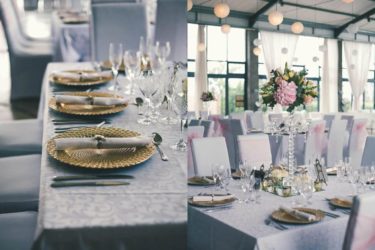 